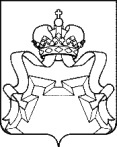 СОВЕТ АЛЕКСЕЕ-ТЕНГИНСКОГО СЕЛЬСКОГО ПОСЕЛЕНИЯТБИЛИССКОГО РАЙОНАРЕШЕНИЕот  22.12.2017                                                                                            № 147ст-ца. Алексее-ТенгинскаяО внесении изменений в решение Совета Алексее-Тенгинского сельского поселения Тбилисского района от 14 ноября 2016 года № 93 «Об утверждении Положения о бюджетном процессе в Алексее-Тенгинском сельском поселении Тбилисского района»На основании протеста прокурора Тбилисского района Е.В.Леонтьевой, в соответствии со п.8 ст.78 Бюджетного кодекса Российской Федерации, руководствуясь статьями 26, 64, 65 Устава Алексее-Тенгинского сельского поселения Тбилисского района, Совет Алексее-Тенгинского сельского поселения Тбилисского района решил:1. Внести изменения в приложение к решению Совета Алексее-Тенгинского сельского поселения Тбилисского района от 14 ноября 2017 года № 93 «Об утверждении  Положения о бюджетном процессе в Алексее-Тенгинском сельском поселении Тбилисского района» изложив пункт 4 статьи 12 Положения в новой редакции:«4. Бюджетные инвестиции юридическим лицам, не являющимся муниципальными учреждениями и муниципальными унитарными предприятиями, 100 процентов акций (долей) которых принадлежит Алексее-Тенгинскому сельскому поселению Тбилисского района, в объекты капитального строительства или на приобретение объектов недвижимого имущества за счет средств местного бюджета утверждаются решением Совета Алексее-Тенгинского сельского поселения Тбилисского района о местном бюджете путем включения в данное решение текстовой статьи с указанием юридического лица, объема и цели выделяемых бюджетных ассигнований.»2. Контроль за выполнением настоящего решения возложить на постоянную комиссию Алексее-Тенгинского сельского поселения Тбилисского района по бюджету и финансам (Зубков).3. Решение вступает в силу со дня его обнародования.Глава Алексее-Тенгинского сельскогопоселения Тбилисского района                                                         М.В. Епишов